DEPARTAMENTO DE EDUCACIÓN INICIALCarreras: PROFESORADO DE EDUCACIÓN INICIALLICENCIATURA EN EDUCACIÓN INICIALPlan de Estudios  2001 versión 3Asignatura  PLÁSTICACódigo Nº 6841Curso: Tercer año de las CarrerasPrimer cuatrimestreProfesora  responsable Liliana De Piccoli  Lic. en Gestión y Producción en Artes Visuales  Posgrado en Educación Plástica y VisualProf. Superior  De Dibujo y PinturaMaestra de Artes PlásticasProf. Para la Enseñanza PrimariaTécnica universitaria en Gestión de Instituciones EducativasCargo: Jefe de Trabajos Prácticos simpleIntegrantes del equipo docenteProf. Romina RovereProfesora de Arte en Artes VisualesLic. En  Comunicación SocialDiplomatura Superior Infancia, Educación y PedagogíaCargo: Ayudante de Primera simpleEstudiantes Lourdes Camila FloresMaría Constanza RodriguezCargo: Ayudantes de Segunda Ad HonoremAño académico: 2024Lugar y fecha: Río Cuarto, 22 de marzo de 2024Régimen: cuatrimestralPrimer CuatrimestreEspacio Curricular: asignatura obligatoriaHoras semanales 4. Carga Horaria Total 60 hs. Teóricos: 20 horas Teórico prácticos: 20 horas.22 de marzo al 28 de junio3. CONTENIDOS CONTENIDOS MÍNIMOS SEGÚN PLAN DE ESTUDIO PLÁSTICA El lenguaje plástico-visual. Elementos configurativos. La composición plástica y su organización en código. La alfabetización visual. Evolución del concepto de “libre expresión” desde el espontaneismo de meras acciones expresivas hasta el desarrollo del código propio del lenguaje visual. Esto implica   procesos de representación que involucran la selección y el uso de significados y de medios para crear y para interpretar formas simbólicas. Pensamiento creador, estereotipos visuales. El hacer: la construcción de imágenes en la bidimensión y en la tridimensión. Procedimientos, técnicas y materiales. La exploración-producción. El ver: apreciación y reflexión del proceso de producción. Interpretación de producciones artísticas. La apreciación-percepción.Breve recorrido por las producciones locales, nacionales e internacionales, actuales y de la historia del arte.Aproximación a experiencias didácticas de apropiación del lenguaje visual en el nivel inicial.UNIDAD N°1LA PLÁSTICA Y EL LENGUAJE PLÁSTICO-VISUALConcepto de plástica y de lenguaje visualPlástica: origen, transformación de materiales. Superación de la concepción tecnicista.  Evolución de su concepto y de sus formas de aprendizaje. El lenguaje plástico-visual. Cambios de paradigmas en sus concepciones de aprendizaje. Constitución del lenguaje plástico-visual  Comunicación visual. La imagen.  Código. Elementos.  Estructura. Organización y articulación. Composición. Lenguaje visual, pensamiento creador, estereotipos visuales. Aspectos que involucra el lenguaje plástico-visual:ExpresivoComunicacionalPerceptivoCognitivoTécnico y procedimentalActitudinalBibliografíaSPRAVKIN, Mariana. (1997).  “Educación Plástica en la Escuela, Un lenguaje de acción.”. (pág, 13 a 26).  Buenos Aires. Ediciones Novedades Educativas.  VALVERDE BERROCOSO, Jesus. (2001). “La imagen”. España. Universidad de Extremadura.MANZINI, Cecilia. (2017). “Elementos del lenguaje visual”. Mar del Plata.  Instiituto San Nicolás de los Arroyos. Web grafía. UNIDAD N°2LOS PROCESOS CONSTRUCTIVOS EN EL LENGUAJE VISUALLos dos ejes en el proceso de comunicación visual.La creación, el hacer: experiencias de exploración-producción.La interpretación, el ver: experiencias de apreciación-percepción.Ambos contextualizados en un espacio y tiempo determinado. Ámbitos de los que se ocupa la Educación plásticaLa producción plástica (dimensión productiva).El desarrollo de una mirada estética (dimensión crítico-estética).Las artes plásticas como hecho social y cultural (dimensión contextual).Evolución de la enseñanza del arte visual. Concepto de plástica y de lenguaje plástico-visual. Copia, expresión. Espontaneismo. Tecnicismo. Proceso. Integración. Motivación.     Evolución del concepto de libre expresión.  Autores que contribuyeron a esa           evolución: Herberrt Read,  ViKtor Lowenfeld y Elliot Eisner. Aportes nacionales.Significación, importancia y finalidad de la educación plástica y visualAspectos psicológicos, sociales, culturales, cognitivos que favorece la educación artística. Algunos ejes: proceso, integración, motivación, creatividad, identidad. BibliografíaDiseño Curricular de la Educación Inicial. (2011-2020). “Educación Artística: Consideraciones generales” (pág, 65 a 68). Ministerio de Educación de la Provincia de Córdoba.DE PICCOLI, Liliana. (2018). “El Lenguaje plástico-visual y sus dimensiones”. Apunte de cátedra.SPRAVKIN, Mariana. (1997).  “Educación Plástica en la Escuela, Un lenguaje de acción.”. (pag, 13 a 26).  Buenos Aires. Ediciones Novedades Educativas.  UNIDAD N° 3ELEMENTOS CONSTITUTIVOS DEL LENGUAJE VISUALPunto, línea, plano, forma, color, luz, textura, espacio.El punto: Unidad mínima.   Signo gráfico, pictórico y plástico.  Características formales y propiedades:  -  Variables: forma, tamaño, ubicación, posición, dirección, enlace, textura, color, gradiente, ritmo, profundidad.-  Efectos ópticos: dinamismo, agrupamiento, dispersión, alineado, concentración,      desprendimiento, diseminación. -  El punto como elemento constitutivo. -  El punto como foco de atención-  El punto de fuga. La línea: dimensión descriptiva y expresiva. Unidimensionalidad y dinamismo.Clasificación según diversos criterios:Según su apariencia: reales y virtuales.Según su forma y posición: rectas, curvas y mixtas; verticales, horizontales y oblicuas; perimetrales o entramadas, quebradas, onduladas, homogéneas, moduladas, de trazo continuo, discontinuo, gestuales. Según su función: Línea de contraste, de sombreado y de contorno. Línea figural, línea eje, autonomía de la línea; dinamismo, direcciones y tensiones.Según su trazado:  homogéneas, heterogéneas, expresividad. El plano: el plano de representación, niveles de profundidad de planos para la representación espacial.La forma: definición.  La forma como relación particular de tres factores: configuración,     tamaño, posición, actitud.  Clasificación de formas: figurativas y abstractas. Naturales, orgánicas, geométricas.                   Regulares e irregulares.  Abiertas y cerradas. Realistas y esquematizadas.Según sus dimensiones:  Unidimensionales, bidimensionales, tridimensionales. Según su iconicidad: distintos grados, alta -baja. Realismo, naturalismo. La textura: definición. Como apariencia y como tratamiento. Cualidades: suave-áspero, liso-rugoso, blando-duro, elástico-plástico, transparente-traslúcido-opaco, brillante-mate-satinado, sedosa-aterciopelada-viscosa, etc. Su carácter expresivo. Clasificación: Texturas visuales y táctiles.  Naturales y artificiales.  Geométricas y orgánicas. Superficies y materiales texturados.El color: el color desde la física. El color como luz y como pigmento. Dimensiones del color: tono o matiz, valor o brillo, saturación. Círculo cromático. Armonía de colores, colores complementarios, colores análogos. Colores primarios, secundarios y terciarios.Relaciones cromáticas: interacción del color, colores dominantes. Colores análogos. Gamas cromáticas: cálidos y fríos, entrantes y salientes. Monocromáticos y acromáticos.  Colores: vivos, pálidos y profundos. Efectos espaciales del color.Color descriptivo, expresivo y sensible. El acromatismo. Escala de valor. Claves de valor y su sentido expresivo. Efectos espaciales del valor. La luz. Natural y artificial. Luces y sombras. Gradación de luces y de sombras. El claroscuro.Efectos psicológicos del color.El espacio: adimensional, unidimensional, bidimensional y tridimensional.  Pictórico, escultórico y ambiental. El espacio bidimensional: Indicadores de Espacio en el plano.Superposición, transparencia, disminución de detalle, contraste y gradación de tamaño, colores que avanzan y retroceden, contraste de claro y de oscuro, diagonalidad, posición en el plano de la imagen: niveles y profundidad, perspectiva.El espacio tridimensional: concepto de volumen. Espacio escultórico. Espacio interior y exterior. Real y virtual. Alto y bajo.  Lo hueco y lo compacto.   Abierto y cerrado. Lleno y vacío.    Las instalaciones.  El espacio público. El espacio recorrible.Bibliografía:ESO. “Elementos del Lenguaje gráfico-plastico”. Ministerio de Educación y ciencia de España.GAGLIARDI, Ricardo. (2007). “El Lenguaje Plástico-visual”. Buenos Aires. Ediciones del Aula Taller.GRAPHOS. ESO. “Elementos visuales de la imagen”. Ministerio de educación y ciencia de España.INSTITUTO SAN JOSÉ. “Teoría del color”. Departamento de Educación Plástica y tecnológica. Área de Educación Plástica y Visual. “”. Sevilla. España.  MANZINI, Cecilia. (2017). “Elementos del lenguaje visual”. Mar del Plata.  Instituto San Nicolás de los Arroyos. RAMIREZ BURILLO, Pablo y CARIO Carlota.(1988); “Educación Plástica 1”; editorial Santillana, Buenos Aires Web grafía. “Círculo cromático”. Wolkowicz editores. Buenos Aires.Webgrafía. “Algo sobre color”. Wolkowicz editores. Buenos Aires.UNIDAD 4LA ESTRUCTURA COMPOSITIVA DE LA IMAGENDistribución, articulación e interrelaciones de los elementos compositivos.Organizaciones por proximidad, semejanza o igualdad.Formas de organización: Simetría y asimetría.Simetría: bilateral o axial, radial o central. Total y aproximada o aparente. Asimetría.Organizaciones compositivas en la bi y en la tri-dimensión.Equilibrio compositivo. Pesos visuales. Fuerzas visuales. Equilibrio oculto.  Estabilidad o inestabilidad. Figura y fondo. Simple y complejo.Ritmo: regular, secuencia, alternancia, ritmos dinámicos. Ritmo libre y por progresión, creciente, decreciente.Tensión: proporción, orientaciones oblicuas, forma: irregulares, asimétricas, discontinuas.  Incompletas. Escorzadas. Sombreadas y texturadas. Contrastes cromáticos, profundidad forzada. Bibliografía:. ESO. “Elementos del Lenguaje gráfico-plástico”. Ministerio de Educación y ciencia de España.ESO. “La composición: Educación plástica y visual”. Ministerio de Educación y ciencia de España.GAGLIARDI, Ricardo. (2007). “La Estructuración de la composición” en “El Lenguaje Plástico-visual”. Buenos Aires. Ediciones del Aula Taller.GRAPHOS. ESO. “Elementos visuales de la imagen”. Ministerio de educación y ciencia de España. MANZINI, Cecilia. (2017). “Elementos del lenguaje visual”. Mar del Plata.  Instituto San Nicolás de los Arroyos. RAMIREZ BURILLO, Pablo y CARIO Carlota. (1988); “La composición de las formas planas” “Educación Plástica 1”; editorial Santillana, Buenos Aires. UNIDAD 5LA REPRESENTACIÓN Y LA INTERPRETACIÓN.La comunicación. Percepción. Apreciación. Mensajes y funciones de las artes visuales. Relaciones entre emisor y receptor.Significante y significado. Función denotativa y connotativa.Niveles de aproximación a la interpretación: enumeración, descripción, racionalización de los elementos constitutivos y su organización. Lectura sensible, lectura racional. Análisis de la imagen.Bibliografía:ACASO, María;(2006); “El lenguaje visual”; Buenos Aires. Paidos.GAGLIARDI, Ricardo. (2007). “El nivel semántico” en “El Lenguaje Plástico-visual”. Buenos Aires. Ediciones del Aula Taller.NUN, Berta. (2012). “lectura y cultura visual”. Buenos Aires. Magisterio del Río De La Plata. Lumen. RAMIREZ BURILLO, Pablo y CARIO Carlota. (1988); “Educación Plástica 1”; editorial Santillana, Buenos Aires. VALVERDE BERROCOSO, Jesús. (2001). “La imagen”. España. Universidad de Extremadura.UNIDAD N° 6LOS FORMATOS EXPRESIVOSLa expresión plástica y sus diversas formas de representación.Los lenguajes visuales tradicionales:Dibujo, pintura, modelado, escultura, grabado.Los nuevos lenguajes plásticos y visuales:La historieta, la fotografía, la imagen en movimiento, la animación.El lenguaje plástico-visual y su relación con otras formas de simbolizaciónEl Área Artística: vinculación con otras vías de expresión, la integralidad. El lenguaje visual, el lenguaje corporal, el lenguaje musical, el lenguaje literario.  El juego dramático. Los títeres.Los géneros plásticos-visualesDe acuerdo a su contenido temático: retrato, auto-retrato. paisaje, animales, naturaleza muerta, bodegón, figura humana, religiosa, mitológica, histórica, costumbrista.La ruptura de los géneros clásicos.La intencionalidad expresiva y comunicativa del fenómeno artístico.Las producciones de imágenes de artistas locales, regionales, nacionales e internacionales. Artistas actuales y de la historia del arte. Bibliografía:GAGLIARDI, Ricardo. (2007). “El Lenguaje Plástico-visual”. Buenos Aires. Ediciones del Aula Taller.RAMIREZ BURILLO, Pablo y CARIO Carlota. (1988); “Educación Plástica 1”; editorial Santillana, Buenos Aires. Itinerarios virtuales https//argentinavirtual.educ.arhttps//www.recorridosvirtuales.comhttps//images.app.goo.gehttps//pin:ithttps//:www.youtube.comhttps:www.facebook.com (de artistas riocuartenses y nacionales)UNIDAD N° 7LOS MEDIOS PROCEDIMENTALESLos soportes: donde se sujeta y apoya la imagen.El  empleo de diversas superficies según corresponda a la imagen fija o en movimiento, o de expresiones clásicas o en las nuevas manifestaciones visuales, en la bi o tridimensión. Papeles: canson, afiche, madera, kraff, obra, barrilete, glasé, felpina, registro exacto, hecho a mano, de ilustración, metalizado, de calco, vegetal. Fabricación del papel.Cartones: prensado, corrugado, texturado, montado, planograf.Otros soportes: bastidores, cajas, madera, metales, paredes, remeras, jeans, vestimentas, placas radiográficas, acetatos, acrílicos, telas.Otros más actuales: el cuerpo, el piso, el pavimento, los muros, las construcciones edilicias, los objetos, la arena en el espacio, el agua.Los materiales: aquello con lo que construimos la imagen.Para las técnicas pictóricas: témperas, acuarelas, pasteles, crayones, acrílicos, anilinas, oleos (en barra), tintas, tizas, aguadas, etc.   En general pigmentos de fácil limpieza, sencillo empleo y no tóxicos. Herramientas: brochas, pinceles, pinceletas, muñecas, hisopos, Para dibujo: fibras, crayones, tizas, grafitos, sepias, sanguinas, bolígrafos, carbonillas, ceras, lápices: negros y de colores, pasteles, plumas, palitos, hisopos, etc Para grabado: cartón, telgopor, stenciles, madera, hilos, puntillas, hojas de árbol, flores, frutas, verduras, maderas, tacos, plantillas, sellos, objetos diversos, texturas…Para escultura y modelado: crealina, arcilla, adhesivos, cañas, bloques, cartones, cajas, cintas de enmascarar, engrudo, hilos, sogas, jabón, lanas, rollos de cartón, soportes de embalaje, objetos varios, pastas (de sal, de arena, de aserrín, de papel, autofraguante, etc. Los materiales de deshechos y los reciclables. Las técnicas: procesos de acción mediante los cuales se utilizan y transforman los materiales para dar existencia concreta a las imágenes.Dibujar, modelar, pintar, amasar, grabar, estampar, coser, pegar, ensamblar, encajar, imprimir, esgrafiar, golpear, aplastar, raspar, cortar, rasgar, retorcer…Las herramientas: instrumentos para concretar las acciones plásticas.Pinceles, rodillos, muñecas, sellos, espátulas, tijeras… Bibliografía:GAGLIARDI, Ricardo. (2007). “Procedimientos de producción. El Lenguaje Plástico-visual”. Buenos Aires. Ediciones del Aula Taller.RAMIREZ BURILLO, Pablo y CARIO Carlota. (1988); “Educación Plástica 1”; editorial Santillana, Buenos Aires. Itinerarios virtuales https//argentinavirtual.educ.arhttps//www.recorridosvirtuales.comhttps//images.app.goo.gehttps//pin:ithttps//:www.youtube.comhttps:www.facebook.com (de artistas riocuartenses y nacionales)UNIDAD N° 8EL LENGUAJE VISUAL EN LAS SALAS MATERNALES E INICIALESEl lugar de la técnica en el proceso de aprendizaje artístico.Agentes de fines expresivos. Su empleo desde el hacer, el sentir y el pensar. Algo para cambiar: la descontextualización de los aprendizajes técnicos.Evolución del concepto de libre expresión.Experiencias de educación plástica y visual en el nivel inicialProyectos de exploración e interpretación en niños pequeños. Bibliografía:MARTÍN, Stella Maris. (2016). “Una experiencia de Educación Plástica-visual en sala de 1 año”. Attps//: bibliotecavirtual.unl.edu.arPALACIOS BURGOS, Rosa.(2015). “Las texturas como medio de expresión plástica”. España. Universidad de Granada.“Proyecto vivir el arte” attps//:  www.Educacióninicial.comSPRAVKIN, Mariana. (1997).  “Educación Plástica en la Escuela, un lenguaje en acción”. Buenos Aires. Ediciones Novedades Educativas.SERULNICOFF, Mariela. (2009). “La selva de Henri Rousseau en el taller” en  “Artes plásticas: caminos para crear, apreciar y expresar”. Buenos Aires. Ediciones Novedades Educativas.https//mejorconsalud.com/beneficios del arte en la saludhttps//www.lavoz.com.ar/salud/el arte un gran medio para promover la salud.Bibliografía de consultaARNHEIM, R.(1981) “Arte y Percepción Visual”. Madrid. Alianza FormaARNHEIM, R. (1993). “Consideraciones sobre la Educación Artística”. Barcelona. Paidós.BELJON J.J. (1993) “La gramática del Arte”. Madrid. Celeste EdicionesCABEZAS LÓPEZ, Carlos (2007): “Análisis y características del dibujo infantil” . © 2007. Carlos Cabezas López.CRESPI, I. Y FERRARIO, J.  (1982). “Léxico Técnico de las Artes  Plásticas” Buenos Aires.  EUDEBA.DANTZIC, Cinthia Maris. (1994). “Diseño Visual. Introducción a las Artes Visuales” México.  Trillas.EISNER, E.  (1995). “Educar la visión artística”. Barcelona. Paidós. FIGUEROBA, A. Y FERNÁNDEZ M.T. “Historia del Arte” McGraw- Hill. Madrid. 2002.KRAUBE, Ana Carola (1995). “Historia de la pintura del Renacimiento a nuestros días”. Alemania, Colonia. Konemann. ”GARDNER, Howard. (1994). “Educación Artística y Desarrollo Humano”. Paidós. Barcelona. KELLOG, R. (1985). “Análisis de la expresión plástica del preescolar”. Madrid. Cincel.LOWENFELD, Victor y otros. (1972). “Desarrollo de la Capacidad Creadora” . Buenos Aires. Kapeluzs. LURCART, L. (1982). “Pintar, dibujar, escribir, pensar. El grafismo en el preescolar.” Madrid. Cincel.Kapelusz.MERIN M. Y MERODIO I. (1991)“El Museo Imaginario”. Madrid. Narcea MERIN M., CARIDE I. Y MERODIO I. (1991). “Todo en movimiento”. Madrid. NarceaMERODIO  I., CARIDE I., MERIN M.(1991). “La estructura del espacio”. Madrid.  NarceaMERODIO,  CARIDI Y MERIN. (1991)  “Observación de la realidad.”  Madrid. NarceaPIAGET, J. e INHELDER, B. (1973). “Psicología del niño”. Madrid. Morata.READ, Herbert.(1964).  “Educación por el Arte”. Buenos Aires. Paidós.SCOTT, Robert Gillam. (1974). “Fundamentos del diseño”. Editorial Víctor Lerú.VILLAFALLE, Justo.(2002). “Introducción a la teoría de la Imagen”. Madrid. Pirámide.VIGOTSKY, L. (1984). “La imaginación y el arte en la infancia”. Moscú. Okal.WUCIUS WONG.(2001). “Fundamentos del diseño”. Barcelona. Gustavo GilliMETODOLOGIA DE TRABAJO 4.1.  Implementación de guías de trabajos prácticosSemanalmente se entregará una guía que fundamentalmente constará de dos partes: Una producción escrita basada en diversos formatos de tratamiento de la información bibliográfica.Una producción plástica-visual contextualizada en situaciones específicas relacionadas con los contenidos a desarrollar.4.2. Producción artística En esta situación   las/os alumnos/as producirán artísticamente a partir del lenguaje visual   con los elementos, materiales y herramientas que disponemos en el taller de arte. Atendiendo siempre a propuestas de creación, investigación,  experimentación, búsqueda, manipulación y  construcción.4.3. Aulas abiertasSe realizarán visitas, programadas previamente  a museos, galerías de arte y espacios públicos. Así mismo se incorporarán los formatos virtuales que ofrecen las galerías y museos locales y la gran variedad de ofertas virtuales de reconocidos museos internacionales. También se contempla la visita de artistas y gestores culturales.GlobalidadSe refiere al carácter  integrador que tiene la educación artística. Exige un tratamiento interrelacionado en dos sentidos: dentro del área artística, incorporando otras manifestaciones artísticas tales como narraciones, música, expresión corporal y teatral. O en relación con otras áreas de ciencias naturales, sociales, lengua, matemática. De este modo,  se pretende asegurar aprendizajes funcionales, susceptibles de ser utilizados en diversos contextos institucionales  y en diversas  situaciones de su vida profesional, lo que favorecerá la conexión con la realidad educativa.Paralelo al proceso de construcción de conocimientos, se considera necesario la reflexión sobre  actitudes y valores relacionados con la profesión docente tales como la responsabilidad, la racionalidad, la tolerancia, la solidaridad, el compromiso y la honestidad. Tratamientos de diferentes fuentes de información se proponen: Lectura, interpretación y elaboración de diferente material informativo: bibliográfico,  de internet, entrevistas, observaciones, videos, trabajos prácticos. Reelaboración de la información mediante esquemas, síntesis, mapas conceptuales, ejes estructurales, en función de la forma de organización del texto.Análisis reflexivo  de las observaciones y experiencias  realizadas en producciones  plásticas y en  prácticas docentes.ExposicionesLos trabajos artísticos que vayan realizando los alumnos  se montarán en la sala de arte y en la plataforma virtual que nos acompañe.  5. EVALUACIÓNLos momentos de evaluación se consideran paralelos al proceso de enseñanza y de aprendizaje, por ello, durante el transcurso del desarrollo de la asignatura se producirán situaciones de evaluación por parte de los docentes y de autoevaluación y coevaluación por parte de los alumnos. Al  finalizar el recorrido  cada alumno presentará su carpeta completa.Para la nota final se tendrán en cuenta: la carpeta de trabajos prácticos (escritos y plásticos) y las notas de parciales.Trabajos prácticos:Producciones artísticas creativas  empleando los elementos del lenguaje visual y las técnicas y procedimientos expresivos propuestos.Análisis denotativo y connotativo de  obras personales o ajenas Esquemas conceptuales  integradores de  los contenidos que se van desarrollando.Diversos formatos de tratamiento de información bibliográfica.Relatos de experiencias y de proyectos  en Educación  Plástica y visual en el nivel maternal e inicialParcial virtual asincrónico: referidos al marco teórico/práctico trabajado.Trabajo integrador: Producción escrita que contempla un coloquio buscando integrar y aplicar los contenidos trabajados al campo de desempeño profesional. Acceden a esta instancia quienes se encuentre en situación de promocionar.Criterios de evaluación:Originalidad, expresividad  y organización en la creación de producciones plásticas y visuales, individuales y grupales.Claridad conceptual en los análisis de obras describiendo los elementos constitutivos del lenguaje visual desde las perspectivas denotativas y connotativas.  Nivel de interpretación, comprensión, análisis y caracterización de las actividades de taller y de la  bibliografía propuesta.Identificación,   búsqueda y tratamiento de diversas fuentes de información. Claridad conceptual en las argumentaciones.Elaboración personal y creativa en las exposiciones orales y escritas y en las situaciones de práctica docente.Transferencia de las categorías teóricas a situaciones de las observaciones de práctica docente Interpretación, análisis,  elaboración y aplicación de  los principios de la didáctica     constructivista y de la educación artística.Realización de propuestas didácticas  de manera creativa y  original.Sistema de evaluación   Requisitos para la obtención de las diferentes condiciones:Condiciones para los alumnos promocionales: Trabajos prácticos: aprobados 100%. Sólo se podrán recuperar 2 (dos) trabajos.Examen parcial: se implementará 1 (un) parcial. Deberá ser aprobado con 7 (siete) o más. Recuperación: quien apruebe con 6 (seis) o con 5 (cinco) tendrá opción a la promoción con un examen recuperatorio cuya nota definitiva será la final y no inferior a siete. No se promediará con la anterior.A las/los estudiantes que hayan logrado la condición de promocional pero que no cuenten con las correlatividades previas, se les conservará la promoción hasta que cumplan con la situación de las correlatividades previas que correspondan. Las/los estudiantes que no rindan el parcial en la primera instancia solo podrán tener acceso a la regularidad, salvo que presenten un justificativo considerable.Como producción teórica final se solicitará un trabajo integrador de presentación oral, deberá ser aprobado con 7 (siete) o más.  Sólo podrán realizar esta instancia los alumnos que se encuentren en situación de promoción. Deberá ser aprobado con 7 (siete) o más y se promediará con la nota del parcial.Alumnos regulares:Trabajos prácticos: aprobados 100%. Sólo se podrán recuperar 2 (dos) trabajos.Examen parcial con 6 (seis) o con 5 (cinco) como mínimo.Recuperación: el alumno que califique con menos de 5 (cinco) tiene opción de un examen recuperatorio, con aprobación no inferior a 5 (cinco), para mantener la regularidad.Examen final: teórico y presentación de trabajos prácticos ante tribunal. Es imprescindible realizar clases de consulta previas al examen para garantizar la continuidad del proceso evaluativo.  Alumnos libres: Examen final teórico escrito y  oral ante tribunal. El alumno deberá tener en cuenta:Preparación de la asignatura con el último programa desarrollado. Asistencia a clases de consulta donde se le propondrán al alumno diversos recorridos tales como: elaboración de los trabajos prácticos, análisis denotativo y connotativo de obras,  esquemas de contenidos integrando temas centrales del programa.                             6.CRONOGRAMA Cantidad de clases asignadas por Unidad o tema)Inicio de clases: 22/03/24Total de clases: 13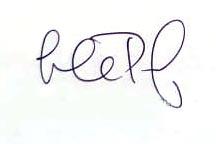                                                          Profesora Liliana De Piccoli                                                                                     2024FUNDAMENTACIÓN La asignatura se ubica en el tercer año del Plan de Estudios de la carrera de Profesorado y Licenciatura en Educación Inicial y se articula, en el segundo cuatrimestre,  con  la asignatura   “Plástica y su didáctica”. El encuentro entre ambas aporta al futuro docente del Nivel Inicial y maternal,   saberes y  experiencias   que le permitan ampliar su capital cultural, sus posibilidades de expresión-producción estética  y la construcción de experiencias de enseñanza- aprendizaje   que permitan  desarrollar el pensamiento creador en la sala donde se desempeñarán como docentes.La Plásticatiene como finalidad pedagógica formar seres creativos, expresivos, reflexivos y críticos a partir del desarrollo de oportunidades para todos. Esta cátedra se posiciona desde los conceptos vertebradores de la Educación por el Arte y desde otras líneas más actuales que consideran la necesidad primigenia que tenemos de decir el mundo a través de la expresión creadora.El lenguaje visual es algo cotidiano que nos rodea y con lo que entramos en contacto todos los días de nuestras vidas, contribuye a formar nuestras ideas sobre cómo es el mundo, ya que a través de él absorbemos y creamos información, un tipo de información especial que captamos gracias al sentido de la vista. (Acaso)En estos tiempos de sobre-estimulación visual y abundancia de estereotipos, la Educación Plástica y Visual enfrenta el desafío de abordar propuestas que, sin ignorar el capital visual de la cultura de origen de los alumnos, los enriquezca y amplie,  profundizando así los modos de “ver o leer” los mundos. Desde esta visión proponemos que en este espacio curricular nuestros alumnos logren apropiarse, mediante la acción y la reflexión de saberes   vinculados a una vía de expresión, de comunicación y de apreciación estética muchas veces naturalizada, ignorada o devaluada.La asignatura Educación Plástica está presente en los Diseños Curriculares de Nivel Inicial tanto en la esfera Nacional como provincial, poniendo en evidencia la posibilidad que tiene de constituirse como un aporte valioso e insustituible en los trayectos educativos. En función de una metodología de “Taller” pretendemos brindar experiencias significativas en el campo del lenguaje visual, entendiendo que si el arte se vivencia y se disfruta de modo personal y grupal, nuestros futuros docentes, podrán diseñar, poner en práctica y evaluar proyectos pedagógicos estéticos, activos, creativos, adecuados a cada contexto social y  que respondan a los intereses y necesidades de los diversos grupos favoreciendo  prácticas inclusivas y democráticas.Para concretarlo se realizarán propuestas y experiencias de enseñanza y aprendizaje organizados en tres dimensiones: -  Formativa: que proporciona elementos de la disciplina que podrá proyectar en sus prácticas profesionales cotidianas. - Vivencial: generadora de alternativas plástico-visuales que abran posibilidades diversas para utilizar la imaginación y la creatividad en requerimientos personales y profesionales.-  Estética: que permita ampliar su horizonte referencial, social y cultural. En función de lo mencionado se trabajará mediante propuestas que conceptual y procedimentalmente incluyan: Creación, búsqueda y expresión de imágenes personales utilizando los elementos configurativos del lenguaje visual y sus posibilidades de organización y composición; Experimentación y descubrimiento de diversidad de técnicas, materiales y herramientas relacionados con los lenguajes visuales más tradicionales y los nuevos lenguajes.Participación en actividades de taller que incluyan producción de imágenes (el hacer en la codificación de la obra) e interpretación de obra (la lectura de imágenes en la decodificación de la obra).  Recorridos por la historia del arte y por el arte actual, internacional, nacional, local y regional.Transferencia de las experiencias personales de producción e interpretación de obra a situaciones de enseñanza-aprendizaje en el aula.Relatos de experiencias en educación artística en nivel inicial y maternal.Cursado presencial y apoyo de comunicación virtualCon el objetivo de desarrollar el recorrido de la asignatura de la manera más significativa y operativa posible se trabajará de manera presencial, pero incorporando, de acuerdo a las necesidades y circunstancias posibles, diversos sitios y plataformas virtuales. La experiencia adquirida durante la pandemia nos permitió descubrir algunas ventajas que dichos sitios nos brindan para facilitar la comunicación entre docentes y alumnos y para experimentar en sitios dedicados específicamente al quehacer artístico. Para ello: Alumnos (delegados) y docentes conforman un grupo de whatsApp mediante el cual se comunican permanentemente, de manera rápida y espontánea. De este modo se aclaran inquietudes, se suben materiales (imágenes, videos, textos) Se utiliza la herramienta “PADLET” para realizar exposiciones de trabajos y presentar producciones plásticas (a modo de galería de arte).Se usará el aula virtual EVELIA, donde estarán disponibles los archivos con material bibliográfico digitalizado, guías de trabajos prácticos e imágenes de producciones artísticas. Como plataforma de comunicación académica se empleará SIAL.A través de los correos electrónicos los alumnos enviarán consultas y sus producciones serán evaluadas por el equipo docente y devueltas con las correcciones pertinentes.También hay instancias de autoevaluación y de coevaluación durante los diversos recorridos.Para las clases de consulta se empleará Google meet, con el siguiente link: https://meet.google.com/boi-aajw-dkb, en el horario: lunes a las 15hs.Los estudiantes podrán acordar con los docentes clases de consulta presenciales a través de un e-mail.OBJETIVOSOBJETIVOS GENERALESComprender las posibilidades de la producción plástica y visual como forma de representación y de comunicación de ideas, sentimientos y vivencias.Expresarse y comunicarse produciendo mensajes visuales utilizando el código, sus elementos constitutivos y sus formas de organización, así como las técnicas, procedimientos y materiales apropiados.Tener confianza en las elaboraciones artísticas propias, disfrutando de su realización y apreciar su contribución al goce y al bienestar personal.Reconocer y comprender las representaciones infantiles, su evolución y los procesos de simbolización y de subjetivación. OBJETIVOS ESPECÍFICOSConocer e identificar los elementos constitutivos del lenguaje visual y comprender las relaciones compositivas que entre ellos se establecen para producir e interpretar obra. Expresarse con actitud creativa, utilizando los códigos, terminología y procedimientos del lenguaje visual y plástico con el fin de enriquecer sus posibilidades de expresión y de generar instancias didácticas. Transferir las vivencias creadoras a propuestas de enseñanza artística plástica para cada una de las edades que componen la Educación Inicial, atendiendo a las particularidades de  niños de los diversos contextos sociales y culturales. Apreciar el hecho artístico como medio de expresión de vivencias, sentimientos e ideas y como representaciones de diversos contextos sociales, históricos y culturales. Valorar la importancia del lenguaje visual y plástico como forma de superar inhibiciones y prejuicios, como modo de contribuir a la autoestima y al equilibrio personal, como forma de enriquecimiento personal y colectivo y como fuente de goce estético.Comprender las relaciones existentes entre el lenguaje visual y plástico con otros lenguajes expresivos (música, literatura, expresión corporal, teatro, etc) y con las otras áreas del conocimiento (ciencias sociales y naturales, Lengua y matemática) en función de un carácter integrador y globalizador que supone el proceso creativo. Viernes22/031.Presentación de equipo de trabajo y estudiantes. Presentamos contenidos y metodología de trabajo de la asignatura. Conversamos sobre las expectativas y experiencias en relación a la asignatura.2. Introducción a los elementos de la imagen. Observación de murales en la UNRC3. Laboratorio de experiencias: continuamos el fragmentoViernes29/03FERIADO NACIONALViernes05/041. Dimensiones de la ed. artística - preguntas y texto para elaborar2. Laboratorio de experiencias: sinergias música/imagen3. Elementos de la imagen: punto, línea, planoViernes12/041.Revisión de Conceptos vistos en el encuentro anterior(Elementos de la imagen). 2. Elementos de la imagen: Color2.  Laboratorio de experiencias: collage y color.Viernes19/041. Elementos de la imagen:textura.  juego-exploratorio, la textura en el informalismo y el arte actual:Fautrier, Dubufet, Burri, Pérez Celiz.2. Análisis de trabajos personales. Laboratorio de experiencias compositivas. Textura, enriquecemos a partir de los nuevos aportes3. Revisión de conceptos vistos en encuentros previos: punto, linea,plano, forma4. Observación de obra a partir de los conceptos vistos. Introducción a la lecturas denotativas y connotativas.6. consigna de trabajo para próximos encuentros esquema conceptual integrador. Tarea para la próxima clase: Leer Nun, Introducción.Viernes 26/041.  Composición visual.2.Elementos de la imagen: Espacio y volumen. Indicadores de espacio, perspectiva.3.  Laboratorio de experiencias: PaisajeViernes03/051. Apreciación de Imágenes - Dimensión Contextual - Apreciación y museos.2.  Contextualización y preparación recorrido cultural por la ciudad de Córdoba.3. Repaso para parcial.Viernes10/05PARCIAL ASINCRÓNICO. Viernes17/05 1.Desarrollo de la expresión visual infantil. 2.Laboratorio de experiencias: Escultura y construcción.Viernes24/05 Visita “bosque el espinal” Y “Reserva del Chocarcharaba”lunes 27/05Recuperatorio PARCIAL ASINCRÓNICO.Viernes31/05Exploración pictórica: Expresionismo abstracto / Informalismo/ Pollock y Tapiésjueves 06/06Recorrido cultural por la ciudad de CórdobaViernes 07/06Socialización experiencia “Recorrido cultural”Consulta sobre trabajo integradorViernes14/061. Trabajo integrador - Exposición oral 2. Valoración y cierre de la AsignaturaViernes21/06Feriado Nacional